DigiCanTrain – Digital Skills Training for Health Care Professionals in OncologyTerry Hanan (National Clinical Lead for Cancer Nursing, NCCP) and Lisa Marry (Assistant Director of Nursing, NCCP) are co-applicants on this project and join 13 other participant beneficiaries. 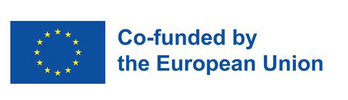 DigiCan Train goals The project aims at up-skilling and re-skilling the health care workforce in the cancer care setting. This supports the development of effective, person-centred health care, digital cancer care services and the use of contemporary eHealth technology by the HCPs. 
The project also contributes to shaping the lifelong learning dimension in higher education (EQF levels 6-8) by integrating micro-credentials to accompany ECTS and CME credit systems.  The purpose of the project is to design, pilot and evaluate DigiCanTrain education and training programme for trainers, clinical and non-clinical HCPs. The goal is to improve access to continuing professional education, increase digital skills and the use of eHealth technology of clinical and non-clinical health care professionals working with people affected by cancer. The project group is led by Virpi Sulosaari, PhD, RN, Principal lecturer at Turku University of Applied Sciences. The project is co-funded by EU and runs from March 2023 until February 2026.virpi.sulosaari@turkuamk.fi Find out more about the project and its results: please visit the Project website  http://digicantrain.fi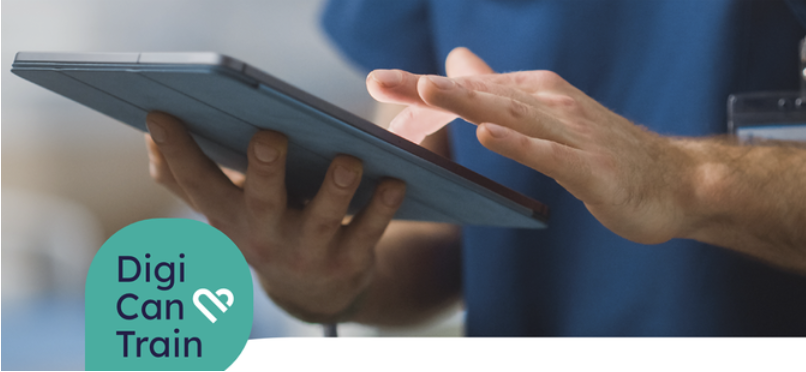 Funded by the European Union. Total funding: 1 980 000 €. Views and opinions expressed are however those of the author(s) only and do not necessarily reflect those of the European Union or HaDEA. Neither the European Union nor the granting authority can be held responsible for them.Participants:Turku University of Applied Sciences, Finland University of Turku, Finland
The wellbeing services county of Southwest Finland, Finland
Turku University Hospital
FICAN West Finnish Institute of Health and Welfare (THL)
Catalan Institute of Oncology
Institute Oncologic “Prof. Dr. Ion Chiricuta” Cluj-Napoca, Romania
National & Kapodistrian University of Athens
National Cancer Control Programme Ireland
Tallinn Health Care College, Estonia
Universitat Oberta de Catalunya
University of Galway, Ireland
Cancer Society of Finland CSF
European Cancer Organisation
European Oncology Nursing Society